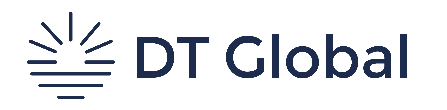 Request for Proposals (RFP)Solicitation No.	RFP # P1019-OPS-PR-0724-019	 Issue Date:	 	Friday, July 19, 2024Closing Date:		Monday, August 5, 2024Questions Due:	Friday, July 26, 2024Closing Time:		5 p.m. Kosovo time (Central European Time, or CET) USAID Contract:	USAID Contract No. 72016723C00001Project Name: 	USAID/Kosovo Investment Promotion and Access to Finance Activity
Subject: 		Soliciting Proposals on Marketing Strategy and Outreach Campaign to 
 			Promote Access to Diaspora Investment Window for Diaspora Investors DT Global, the implementer of the USAID/Kosovo Investment Promotion and Access to Finance Activity, under USAID Contract No. 72016723C00001, invites proposals from eligible entities for Developing a Marketing Strategy and Outreach Campaign to Promote Access to Diaspora Investment Window (DIW) for Diaspora Investors, as described in Attachment I “Statement of Work.”The period of performance for this activity anticipates commencing on/about August 2024 and ending February 2025. The suggested timetable is subject to adjustment. The issuance of a subcontract is subject to availability of funds, successful negotiation of the subcontract terms and budget, and receipt of USAID’s Contracting Officer subcontract consent, if required. The Contract resulting from this award is envisioned to be a Firm-Fixed Price subcontract. DT Global encourages your organization to indicate its interest in this procurement by submitting a proposal in accordance with the instructions in Attachment II, “Instructions to Offerors.” Proposals will be evaluated based on the evaluation criteria established in Attachment III of this solicitation. An award will be made to the Offeror whose proposal represents the best value to the project after evaluation in accordance with the criteria stated in the solicitation. To be considered under the solicitation process, the Offeror should submit a complete proposal by the means indicated herein no later than the closing date and time indicated above. Offerors should ensure that the proposals are well written, easy to read and follow, and contain only the requested information.Proposals should be submitted electronically via email to the USAID/Kosovo Investment Promotion and Access to Finance Activity Procurement Team at: ipaf.procurement@dt-global.comThe solicitation number above must also be mentioned in the subject of the email. All questions relating to this solicitation must be submitted electronically via email to the Procurement Team at ipaf.procurement@dt-global.com no later than July 26, 2024, at 17hrs (5 p.m.) Kosovo time (CET). Unless otherwise notified by an amendment to this RFP, no questions will be accepted after this date. No questions/clarifications will be entertained if received by means other than the specified email address. The solicitation number should be stated in the subject. Proposals must be submitted separately via two different emails. The first email shall include the technical proposal as an attachment and should be named “Technical Proposal” and the second email shall include the cost proposal and should be named “Cost Proposal.”Attachments:Attachment I: Statement of WorkAttachment II: Instructions to Offerors Attachment III: Evaluation CriteriaAttachment IV: Prime Contract Flow-Down ClausesAttachment V: Unique Identity ID (UEI)Annexes:Annex A: Technical ProposalAnnex B: Cost Proposal ATTACHMENT ISTATEMENT OF WORKProject background 	DT Global has been awarded the 5-year USAID Kosovo funded Investment Promotion and Access to Finance Activity in Kosovo (“Activity”). The Activity aims to strengthen the private sector’s capacity to deliver sustainable economic growth through two mutually re-enforcing objectives: 1) investment promotion and attraction; and 2) increased access and utilization of diversified finance. By achieving these two objectives, the Activity will strengthen the resiliency of the private sector, create productive jobs, increase exports, and enable firms to adopt new technologies and business practices.Diaspora’s potential and interest for investment  There are multiple indicators that demonstrate the potential of the Kosovar diaspora to support economic development in Kosovo. Remittances constitute a large financial inflow in the Kosovar economy, representing over 12% of the country’s gross domestic product. Germany, Switzerland and Austria, where Kosovo’s diaspora is mostly concentrated, are ranked as top foreign direct investment (FDI) sources and top FDI destinations for Kosovo. Yet, local access to finance for actual and potential diaspora investors remains a key barrier. Currently, commercial banks are often conservative in financing investment plans from interested diaspora investors, since their credit approval is based on assessing the existing cash flow of a company. Survey results generated by the local non-governmental organization, Germin, involving 548 diaspora respondents and 30 interviews with diaspora business representatives, show that many diaspora individuals have limited access to finance for investing in Kosovo. Based on the same survey, agriculture, construction, education, energy, IT, and tourism feature as attractive sectors for potential diaspora investments. Additionally, to assess the scale and depth of diaspora’s interest to undertake investments to Kosovo, USAID’s Investment Promotion and Access to Finance Activity partnered with the Kosovo Credit Guarantee Fund and Ministry of Finance, Labor and Transfers, to conduct a study which measured the demand for private investment from Kosovo’s diaspora community. Notwithstanding the relatively limited sample of the surveyed diaspora members, this particular survey revealed a strong interest among diaspora members for undertaking private investments in Kosovo. Nearly 80% expressed a preference for opening a business in Kosovo. Services and production were noted as top choices for diaspora investments.Key insights from the survey include:On average, respondents were willing to invest approximately €1,000,000 per investment.The largest share of respondents would contribute 10-50% of their own capital towards the total value of the planned investment in Kosovo.Nearly 60% of respondents indicated a preference for government incentives, particularly support in access to finance, highlighting the very need for the establishment of a loan guarantee program for diaspora investors. Over half of respondents stated already having a bank account in Kosovo, suggesting that developing credit products guaranteed by KCGF could be implemented relatively easily for these diaspora entrepreneurs.As a result of the findings, MFLT and KCGF in partnership with USAID’s Investment Promotion and Access to Finance Activity have collaborated to establish the Diaspora Investment Window, a loan guarantee program aimed at attracting investments from the Kosovar diaspora. This initiative offers diaspora investors access to credit facilities for their investment projects in Kosovo, promoting the influx of private capital to support new entrepreneurial ventures or bolster recently established businesses from the diaspora community. Diaspora Investment WindowThe Diaspora Investment Window has been formally established through a joint partnership of the Ministry of Finance, Labor and Transfers (MFLT) and the Kosovo Credit Guarantee Fund (KCGF), in partnership with USAID’s Investment Promotion and Access to Finance Activity. The Diaspora Investment Window will support diaspora investors and businesses by offering risk-sharing loan guarantees. This initiative is made possible through a collaborative effort, with the Ministry of Finance, Labor, and Transfers contributing €8 million and the Kosovo Credit Guarantee Fund providing €2 million, as base capital for the new Window. In parallel, USAID's Investment Promotion and Access to Finance Activity will provide support through providing catalytic grants to qualifying diaspora businesses and support MFTL and KCGF to implement a comprehensive promotional campaign to conduct outreach to diaspora businesses (which is the subject of this solicitation). This comprehensive approach includes forging agreements with financial institutions to provide loans to diaspora businesses through the KCGF’s new risk-sharing facility. Under this program, the maximum guarantee coverage per individual loans extended by KCGF can be up to €2 million – a significant amount relative to the size of KCGF guarantees for other existing windows – providing a potentially significant boost to investment opportunities. For micro, small, and medium enterprises (MSMEs), the Diaspora Investment Window offers significant benefits. It provides diaspora investors with opportunities to contribute to Kosovo's business growth and enables both existing and start-up companies to access higher loan amounts to support their activities. The initiative fosters economic development and job creation by facilitating increased investment and improved financing opportunities. Moreover, it aims to reduce collateral requirements, making diaspora financing more accessible, and streamlines the financing process and enhances efficiency. Additionally, MSMEs may benefit from reduced interest rates, improving affordability.Financial institutions also stand to gain from the Diaspora Investment Window. It enhances their ability to extend credit to MSMEs with reduced risk, thereby helping manage potential losses associated with lending. Financial institutions benefit from risk-sharing arrangements, which reduce exposure to credit risk and lower lending costs, improving profitability. Specific purpose of the RFP The primary objective of this RFP is to identify and collaborate with a creative marketing agency, who may collaborate with other relevant entities in a consortia, capable of developing a robust marketing strategy and outreach plan and executing it through a targeted campaign, with the aim of engaging Kosovo's diaspora and effectively promoting the Diaspora Investment Window to this audience.Detailed scope of work
The offeror should address how it intends to carry out the Statement of Work. It should also demonstrate a clear understanding of the work to be undertaken and of the responsibilities of all parties involved.The primary target audience for this marketing strategy and outreach campaign are Kosovar diaspora entrepreneurs/investors. (Additional audience may include Kosovar businesses and the staff of the registered financial institutions, but the primary audience remains Kosovar diaspora entrepreneurs and investors). The following detailed tasks should be performed in close coordination with the appointed staff of USAID’s Investment Promotion and Access to Finance Activity, in close collaboration with MFLT and KCGF:Task area 1: Strategy developmentConduct market research to understand diaspora's preferences, behaviours, and media consumption habits.Develop a marketing strategy aligned with the objectives of the Diaspora Investment Window initiative.Tailor messaging and tactics effectively.Task area 2: Campaign implementationDevelop creative concepts, messaging themes, and campaign slogans.  (The visual identity (logo) for the Diaspora Investment Window has already been created and used in the launch of the product.)Produce multimedia content (videos, infographics, social media posts, etc.) that resonate with the target audience.Implement a digital marketing plan encompassing social media advertising.Use various tools and channels to reach the target audience and promote the Diaspora Investment Window. This can include events, printed materials, TV, radio, etc. Task area 3: Outreach and engagementIdentify key diaspora networks and entities to enable a more effective identification of potential diaspora investors (potential partnerships with such entities may be considered by the offeror). Plan and execute outreach initiatives through targeted online and offline channels.Coordinate promotional events, information sessions online/live, and/or workshops to educate and engage diaspora investors.Cultivate partnerships with diaspora associations, local and diaspora media outlets, and influential community leaders for endorsement and outreach purposes.
Important note: A number of direct/in-person outreach and promotional events will take place in selected diaspora markets involving various information sessions and other outreach events in which the offeror will provide the required promotional and outreach tools and materials.  
Task area 4: Measurement and reportingImplement tools to track campaign performance and measure key performance indicators (KPIs).Provide regular reports and analytics on campaign effectiveness, including recommendations for optimization.Key expected deliverablesDetailed marketing strategy document outlining the approach, key messages, and channels.Creative marketing campaign execution which includes assets such as campaign visuals, videos, infographics, and social media content, events, etc.Monthly progress reports with analytics and insights.Final campaign evaluation report summarizing outcomes.TimelinePhase 1 (Planning and Strategy Development): 4 weeksPhase 2 (Campaign Implementation): Approximately 16 weeksPhase 3 (Evaluation and Reporting): Ongoing throughout the campaign, with final report due 2 weeks after campaign conclusion.BudgetProposal should be inclusive of all services, production costs, media buying, travel, etc. Payment milestones will be tied to deliverables and campaign phases.Proposal submissionInterested creative marketing agencies are invited to submit a detailed proposal addressing the scope of work, including relevant experience, proposed methodology, timeline, budget breakdown, and team qualifications.Evaluation criteriaExperience in similar projects, especially within diaspora engagement and financial services sectors.Creativity of the proposal.Demonstrated ability to reach and engage target audiences through innovative approaches and through partnerships with relevant entities with networks in the diaspora community.References and track record of successful projects.Clarity and feasibility of the proposed timeline.Key firm qualifications and other important considerations This Scope of Work is subject to adjustments based on the specific needs and requirements of USAID’s Investment Promotion and Access to Finance Activity, KCGF and MFLT. The service provider must coordinate and collaborate with appointed staff of the USAID Investment Promotion and Access to Finance Activity and KCGF and MFLT representative(s), to ensure proper development and smooth implementation of deliverables. The service provider should be an entity with extensive experience in creative marketing strategy and campaigns. The entity should also demonstrate its capacity to organize and deliver a high-quality documentation in writing that outlines in detail the deliverables subject to the SOW. The entity must field a team with strong interpersonal skills and a network of partnerships with relevant stakeholders. The work should be undertaken by a team consisting of experts who have the required and demonstrable skills and credentials to execute the deliverables and planned activities. The service provider will be required to travel to the selected locations to produce content and execute the campaign. Offeror may associate with other firms/entities in the form of a consortium to enhance their qualifications to deliver the required deliverables to the highest standards and especially to ensure effective identification of and outreach to relevant diaspora networks and communities. However, there should be one appointed lead of the project. The service provider is obliged to appoint a Project Manager (PM). The PM, in close cooperation with the responsible persons at USAID Kosovo Investment Promotion and Access to Finance Activity, KCGF, and MFLT, will be responsible for coordinating and delivering the planned and agreed activities. The PM will be responsible for the overall management of this contract, including team management and support, coordination between parties involved and will act as the main point of contact for communications and reporting. The PM will ensure that all resources required are available for the high-quality production of the contracted services/products and activities. Supervision and reportingThe service provider will be supervised by USAID’s Investment Promotion and Access to Finance Activity’s Communications Director, in close consultation with KCGF and MFLT. The service provider will be required to provide activity progress reporting, as needed, and as instructed by USAID’s Investment Promotion and Access to Finance Activity team, in coordination with KCGF and MFLT representatives. Attachment IIINSTRUCTIONS TO OFFERORSGeneral InstructionsThese Instructions to Offerors will not form part of the offer or of the Subcontract. They are intended solely to aid Offerors in the preparation of their proposals.The proposals, and all corresponding documents related to the proposal must be written in the English.Award shall be only made to organizations with a UEI (Unique Entity Identifier).No costs incurred by the Offerors in preparing and submitting the proposal are reimbursable by DT Global. All such costs will be at the Offeror’s expense.DT Global reserves the right to make an award to more than one organization. Proposals and all cost and price figures must be presented in Euro. All prices should be net of Host Country VAT and customs duties. The services provided under this contract are funded by the U.S. Government and shall be exempt from Host Country taxes, import and other fees, as stipulated in the bilateral agreement between the U.S. Government and Government of Kosovo. The subcontractor shall obtain prior written approval by DT Global before making any VAT payments.  The Offeror must state in its Proposal the validity period of its offer. The minimum offer acceptance period for this RFP is 100 days after the closing date of the RFP. Offers with a shorter acceptance period will be rejected. This RFP in no way obligates DT Global to award a subcontract.Responsibility Determination: Award shall only be made to “responsible” prospective Offerors. To enable DT Global to make this determination, the Offeror must briefly describe in the proposal that it: has adequate financial resources including appropriate insurance coverage to perform the work stated herein, or the ability to obtain them; is able to comply with the required or proposed delivery or performance schedule, taking into consideration all existing commercial and governmental business commitments; has a satisfactory performance record;has a satisfactory record of integrity and business ethics; has the necessary technical capacity, equipment and facilities, or the ability to obtain them; and                         is otherwise qualified and eligible to receive an award under applicable laws and regulations. Eligibility of Firms – Source/Nationality: The authorized geographic code for the source and nationality of the goods, services, and suppliers under the project contract is 937. 937 requires that goods and services be acquired from the United States, Kosovo, and developing countries other than advanced developing countries but excluding any country that is a prohibited source. A full discussion of the source and nationality requirements maybe found at 22 CFR 228. Offerors whose proposals fail to meet the nationality requirements will be considered non-responsive.NDAA Section 889 Compliance. Section 889 of John S. McCain National Defense Authorization Act for Fiscal Year 2019 (NDAA) prohibits the U.S. Government and its contractors from (1) procuring or obtaining any equipment, system, or services that uses covered telecommunications equipment or services and (2) enter into a contract (or extend or renew a contract) with an entity that uses any equipment, system, or service that uses covered telecommunications equipment or services. A full discussion of the prohibitions can be found at FAR 52.204-25. To be eligible for award the Offeror must complete and sign the representation in Attachment IV. In addition to the above and to comply with the Kosovo local laws, Offerors must be authorized to conduct business in Kosovo. Modification/Withdrawal of Offers:  Offerors have the right to withdraw, modify or correct their offer after such time as it has been emailed to DT Global; at the email address stated above and provided that the request is made before the RFP closing date.Disposition of Proposals: Proposals submitted in response to this RFP will not be returned. Reasonable efforts will be made to ensure confidentiality of both Business and Technical Proposals received from all Offerors. This RFP does not seek information of a highly proprietary nature but if such information is included in the Offeror’s proposal, the Offeror must alert DT Global and must annotate the material by marking it “Confidential and Proprietary” so that these sections can be treated appropriately.Regardless of the method used in the submission of the proposal, the Technical Proposal and Business Proposal must be kept separate from each other. Technical Proposals must not make reference to cost or pricing data in order that the technical evaluation may be made strictly on the basis of technical merit.Clarification and Amendment to the RFP: Any question raised regarding this solicitation should be received no later 5 pm Kosovo time on July 26, 2024. All questions must be in writing, emailed to the email address specified in the cover letter of this RFP. No questions/clarifications will be entertained if they are received by means other than the aforementioned email address. The solicitation number should be stated in the subject line. Responses to questions received will be compiled and emailed to potential Offerors. Offeror’s email message should state in the subject the solicitation number. Also, the email should include the name of your organization, the name of contact person, email address and telephone number.DT Global anticipates that discussions with Offerors will be conducted; however, DT Global reserves the right to make award without discussions. Therefore, it is strongly recommended that Offerors present their best offer as their initial submission. Submission of Proposal:Proposals must be submitted in an electronic format as an email attachment, sent to the email address specified in the cover letter, no later than the date and time specified in the cover letter. The email should state the solicitation number in the subject line. The file attachment should be in a format that can be opened by one of the following applications: PDF, MSWord, MSExcel, MSPowerPoint. The submission of attachments in any other format may result in disqualifying the offer. Please note that the DT Global email server has a limitation of 20MB for the total attachments per single email. It is strongly recommended that the size of ALL attachments per a single email be less than 20MB.The technical proposal and business proposals should be submitted in two separate emails. The first should be named “Technical Proposal” and the second is named “Cost Proposal.” If the submission will be through several emails, then the emails should be sequentially numbered indicating the total number of emails that will be submitted (example 1/4, 2/4, 3/4 and 4/4).Content of ProposalThe proposal of the Offeror shall consist of four (4) sections. 1) The Cover Page-Technical; 2) The Technical Proposal; 3) Cost Proposal; and 4) The Attachments.The Cover Page-TechnicalThe cover page should be on the Offeror’s letterhead and must contain the following information: 	•	Solicitation Number	•	Company’s Name	•	Company’s Address	•	Name of Company’s authorized representative	•	Telephone No, Cellular Phone #, Email address	•	Validity of Proposal	•	Signature, Date and timeTechnical ProposalThe technical proposal shall describe how the Offeror intends to carry out the statement of work. It will also address the Offeror’s corporate capabilities to carry out the work and the extent to which the Offeror has a demonstrated ability to provide the required services.The Offeror will also include the resumes of all proposed personnel. The Offeror shall also provide information about past performance implementing similar work in Kosovo and also elsewhere within the last 3 years. The Offeror should also demonstrate capacity to undertake the technical and administrative backstopping of all interventions described in the Scope of Work. Offeror should also provide detailed description of its existing facilities in Kosovo. The technical proposal should be divided into five sections following the same order of the technical evaluation criteria mentioned in Attachment III below.Failure to respond to any section will be the basis for disqualification of the Offeror from further consideration.To complete the Technical Proposal, the Offeror will complete Annex A. The Cost ProposalAs stated earlier, the cost proposal shall be submitted separately from the technical proposal. The budget will present the cost for performing the work specified in this solicitation. A template is provided for the pricing as Annex B. At a minimum, the cost proposal will include the following information:A detailed cost break-down of the proposed budget to the maximum extent practical using the template provided. A detailed and comprehensive budget narrative explaining the basis for the cost estimates.Contractor Employee Biographical Data sheet (USAID 1420-17) for each individual presented in the proposal. The Form has to be duly signed by the individual and the Offeror.  See Annex 2 for the form AID 1420-17.Negotiated Indirect Rate Agreement (NICRA) or other documentation from its cognizant audit agency, if any, stating the most recent provisional indirect cost rates.  If Offeror does not have a cognizant audit agency, the Offeror must provide audited balance sheets and profit & loss statements for the last two complete years and current year-to-date; andThe most recent two fiscal year pool and base cost compositions along with derived rates, the bases of allocation of these rates and an independent certified audit by a certified accounting firm of these rates.The Offeror must provide a completed budget in the template provided. The Excel file should not be ‘read only’ or ‘protected’ The proposal must include any necessary supporting information to substantiate proposed costs. The Offerors must submit a detailed budget narrative that supports and clarifies item for item the cost estimates proposed in its budget. Narratives for the individual cost items must provide a discussion of any estimated escalation rates where applicable. Estimated costs proposed to exceed ceilings imposed by USAID or Federal procurement policy must be fully explained and justified.AttachmentsThis section will include any information or document that was not listed in the above sections and the Offeror finds necessary to include in the proposal. In this section, the Offeror will also include the information that will assist DT Global to determine the Offeror’s responsibility. The following are required documents to be submitted with the proposal:Current copy of the business registration (front and back) A copy of your Fiscal Certificate.Reference letters/other documentary evidence for implementation of previous similar projects/previous similar work samples. CVs of professional staff members.Completed and signed NDAA Representation Form (see Attachment IV below).This solicitation in no way obligates DTG Global to award a subcontract, nor does it commit DT Global to pay any costs incurred in preparation and submission of a proposal in response to the RFP. Furthermore, DT Global reserves the right to reject any and all offers if such action is in the best interest of DT Global.Instructions for the Preparation of the Cost Proposal The subcontract type will be Firm Fixed Price subcontract. A Firm Fixed Price Subcontract is an award for the provision of specific services, goods, or deliverables and is not adjusted if the actual costs are higher or lower than the fixed price amount. Offerors are expected to include all costs, direct and indirect, into their total proposed price.ATTACHMENT IIIEVALUATION CRITERIATECHNICAL PROPOSAL EVALUATIONProposals will be evaluated according to the criteria stated herein. The relative importance of each individual criterion is indicated by the number of points assigned thereto. A total of 100 points is the maximum possible technical score for each proposal. The evaluation criteria serve to: (a) identify the significant factors which the Offeror should address in their proposal under each section; and (b) set the standard against which all proposals will be evaluated. The proposal should demonstrate a full understanding of the work that needs to be performed under the SOW, as well as a clear, straightforward approach to achieving the activity objective. TECHNICAL EVALUATION CRITERIACOST PROPOSAL EVALUATIONEvaluation scores are not assigned for cost. The review of the cost proposal shall include cost realism. This process will include a review of the cost portion of the Offeror’s proposal to determine if the overall costs proposed are reasonable and realistic for the work to be performed, if the cost reflects that the Offeror understands the requirements, and if the costs are consistent with the technical part of the proposal. Cost proposals providing more direct funding towards the program instead of administrative costs will be reviewed favourably in the best value determination. Offerors must use the costing template provided as Annex B.Evaluation of cost proposals will consider, but not be limited to, the following: Cost realism and completeness of cost proposal and supporting documentation. Overall cost control evidenced in the proposal such as avoidance of excessive salaries, competitive procurement of subcontracts, excessive cost of management oversight and other costs in excess of reasonable requirements. Amount of proposed fee, if any. Cost efficiency of proposed Other Direct Costs (ODCs). Bidders are reminded that DT Global is not obligated to award a negotiated subcontract based on lowest proposed cost or to the bidder with the highest technical evaluation score. DT Global will make award to the bidder whose proposal offers the best value to the IPAF program considering both technical and cost factors.  When competing technical proposals are considered essentially equal then cost will become the determining factor.ATTACHMENT IVREPRESENTATION REGARDING CERTAIN TELECOMMUNICATIONS AND VIDEO SURVEILLANCE SERVICES OR EQUIPMENT(a) Prohibitions. Section 889(a) of the John S. McCain National Defense Authorization Act (NDAA) for Fiscal Year 2019 (Pub. L. 115-232) prohibits the U.S. Government and any of its contractors and subcontractors from procuring or obtaining, or extending or renewing a contract to procure or obtain, any equipment, system, or service that uses covered telecommunications equipment or services as a substantial or essential component of any system, or as critical technology as part of any system. (b) Definitions: Covered foreign country means The People’s Republic of China.Covered telecommunications equipment or services means telecommunications equipment produced by Huawei Technologies Company, ZTE Corporation, Hytera Communications Corporation, Hangzhou Hikvision Digital Technology Company, or Dahua Technology Company (or any subsidiary or affiliate of such entities)Critical technology means defense articles or defense services included on the United States Munitions List set forth in the International Traffic in Arms Regulations under subchapter M of chapter I of title 22, Code of Federal Regulations; Items included on the Commerce Control List set forth in Supplement No. 1 to part 774 of the Export Administration Regulations under subchapter C of chapter VII of title 15, Code of Federal Regulations, and controlled- (i) Pursuant to multilateral regimes, including for reasons relating to national security, chemical and biological weapons proliferation, nuclear non-proliferation, or missile technology; or (ii) For reasons relating to regional stability or surreptitious listening; Specially designed and prepared nuclear equipment, parts and components, materials, software, and technology covered by part 810 of title 10, Code of Federal Regulations (relating to assistance to foreign atomic energy activities); Nuclear facilities, equipment, and material covered by part 110 of title 10, Code of Federal Regulations (relating to export and import of nuclear equipment and material); Select agents and toxins covered by part 331 of title 7, Code of Federal Regulations, part 121 of title 9 of such Code, or part 73 of title 42 of such Code; or Emerging and foundational technologies controlled pursuant to section 1758 of the Export Control Reform Act of 2018 (50 U.S.C. 4817).Reasonable inquiry means an inquiry designed to uncover any information in the entity's possession about the identity of the producer or provider of covered telecommunications equipment or services used by the entity that excludes the need to include an internal or third-party audit.Substantial or essential component means any component necessary for the proper function or performance of a piece of equipment, system, or service.(c) Representation. After conducting a reasonable inquiry Subcontractor represents that it [ ] will or [ ] will not provide covered telecommunications equipment or services to DT Global in the performance of any contract, subcontract, order, or other contractual instrument resulting from this contract. This representation shall be provided as part of the proposal and resubmitted on an annual basis from the date of award.(d) Disclosures. If the Subcontractor has responded affirmatively to the representation in paragraph (c) of this clause, the Subcontractor shall provide the following additional information to DT Global: (1) List of all covered telecommunications equipment and services offered or provided (Entity name, brand; model number, such as original equipment manufacturer (OEM) number, manufacturer part number, or wholesaler number; and item description, as applicable);(2) Explanation of the proposed use of covered telecommunications equipment and services and any factors relevant to determining if such use would be permissible under the prohibition in paragraph (b) of this provision;(e) Reporting requirement(1) In the event the Subcontractor identifies covered telecommunications equipment or services used as a substantial or essential component of any system, or as critical technology as part of any system, during contract performance, or the Subcontractor is notified of such by a subcontractor at any tier or by any other source, the Subcontractor shall report the information in paragraph (d)(2) of this clause to DT Global.(2) The Subcontractor shall report the following information pursuant to paragraph (d)(1) of this clause(i) Immediately upon such identification or notification: the contract number; the order number(s), if applicable; supplier name; supplier unique entity identifier (if known); supplier Commercial and Government Entity (CAGE) code (if known); brand; model number (original equipment manufacturer number, manufacturer part number, or wholesaler number); item description; and any readily available information about mitigation actions undertaken or recommended.(ii) Within 5 business days of submitting the information in paragraph (d)(2)(i) of this clause: any further available information about mitigation actions undertaken or recommended. In addition, the Subcontractor shall describe the efforts it undertook to prevent use or submission of covered telecommunications equipment or services, and any additional efforts that will be incorporated to prevent future use or submission of covered telecommunications equipment or services.(f) 2nd Tier Subcontracts. The Subcontractor shall insert the substance of this clause, including this paragraph (f), in all 2nd Tier subcontracts and other contractual instruments, including subcontracts for the acquisition of commercial items.(g) SAM Verification. The Subcontractor shall regularly review the list of excluded parties in the System for Award Management (SAM) (https://www.sam.gov) to identify entities excluded from receiving federal awards for “covered telecommunications equipment or services”.Contract/Subcontract No.: _________________Signature: _____________________________ Date: _________________________________ Name: ________________________________ Title/Position: __________________________ Organization: ___________________________\ATTACHMENT VPrime Contract Flow-Down ClausesThis Contract will be funded by the U.S. Agency for International Development (USAID) with DT Global implementing this USAID project. Applicable clauses incorporated herein by reference shall have the same force and effect as if they were incorporated in full text. A copy of the full text of each clause may be obtained from http://www.acquisition.gov/far, http://www.usaid.gov/policy/ads/300/aidar.pdf, or from DT Global ’s procurement official.  The term "FAR" means Federal Acquisition Regulation. The terms, "Contractor," "Government" and "Contracting Officer" as used in these clauses shall refer to Vendor, DT Global, and DT Global  Contract Administrator respectively. In no event shall any provision of this contract or Orders issued against it be construed as allowing the Vendor to appeal directly to or otherwise communicate directly with (USAID) without written consent of DT Global.FEDERAL ACQUISITION REGULATION (48 CFR Chapter 1)AIDAR (48 CFR Chapter 1)CLAUSES INCORPORATED IN FULL TEXTFAR 4.21 PROHIBITION ON CONTRACTING FOR CERTAIN COVERED TELECOMMUNICATIONS AND VIDEO SURVEILLANCE SERVICES OR EQUIPMENT (SECTION 889) (DECEMBER 2021)The award of this contract and its period of performance is based on the Section 889 Modified Foreign Assistance (FA) Waiver USAID received from the Director of National Intelligence (DNI), which expires on September 30, 2028. The period of performance of this contract is limited by the terms of the Modified FA Waiver, including the Modified FA Waiver duration as set forth in Section F.The Contractor must submit the representation at FAR 52.204-24 Covered Telecommunications Equipment or Services-Representation no later than March 31, 2028. If there is a renewed or alternative waiver in place before that date, or if the Contractor represents that it does not use covered equipment and services, the CO will provide written notice of its intent to exercise the option.As soon as the Contractor is no longer using any covered equipment or services but no later than March 31, 2028, the Contractor must submit the representation at FAR 52.204-24 Covered Telecommunications Equipment or Services-Representation.(End of clause)FAR 52.216-24 LIMITATION OF GOVERNMENT LIABILITYIn performing this contract, the Contractor is not authorized to make expenditures or incur obligations exceeding the obligated amount listed in section B.The maximum amount for which the Government shall be liable if this contract is terminated is the obligated amount, listed in Section B.(End of clause)FAR 52.217-8 OPTION TO EXTEND SERVICES (NOV 1999)The Government may require continued performance of any services within the limits and at the rates specified in the contract. These rates may be adjusted only as a result of revisions to prevailing labor rates provided by the Secretary of Labor. The option provision may be exercised more than once, but the total extension of performance hereunder shall not exceed 6 months. The Contracting Officer may exercise the option by written notice to the Contractor within 60 days of the completion date of this contract.(End of clause)FAR 52.229-8 TAXES – FOREIGN COST-REIMBURSEMENT CONTRACTS (MAR 1990)Any tax or duty from which the United States Government is exempt by agreement with the Government of Kosovo, or from which the Contractor or any subcontractor under this contract is exempt under the laws of Kosovo, must not constitute an allowable cost under this contract.If the Contractor or subcontractor under this contract obtains a foreign tax credit that reduces its Federal income tax liability under the United States Internal Revenue Code (Title 26, U.S. Code) because of the payment of any tax or duty that was reimbursed under this contract, the amount of the reduction must be paid or credited at the time of such offset to the Government of the United States as the Contracting Officer directs.(End of clause)FAR 52.247-67, SUBMISSION OF TRANSPORTATION DOCUMENTS FOR AUDIT (FEB 2006)The Contractor shall submit to the address identified below, for prepayment audit, transportation documents on which the United States will assume freight charges that were paid—By the Contractor under a cost-reimbursement contract; andBy a first-tier subcontractor under a cost reimbursement subcontract thereunder.	Cost-reimbursement Contractors shall only submit for audit those bills of lading with freight shipment charges exceeding $100. Bills under $100 shall be retained on-site by the Contractor and made available for on-site audits. This exception only applies to freight shipment bills and is not intended to apply to bills and invoices for any other transportation services.Contractors shall submit the above referenced transportation documents to: Transportation Division Office of Acquisition and Assistance,RRB 7.09-006 US Agency for International DevelopmentWashington, DC 20523(End of clause)I.8. AIDAR 752.228-3 WORKERS COMPENSATION INSURANCE (DEFENSE BASE ACT) (DBA) (DEC 1991) [(DEVIATION JUN 2022)] Class Deviation No.M-OAA-DEV-AIDAR-22-10cIn addition to the requirements specified in (48 CFR) FAR 52.228-3, the Contractor agrees to the following:The Contractor agrees to procure Defense Base Act (DBA) insurance pursuant to the terms of the contract between USAID and USAID’s DBA insurance carrier unless the Contractor has a DBA self insurance program approved by the Department of Labor or has an approved retrospective rating agreement for DBA. The rates and contact information for USAID’s DBA insurance carrier are published in an Acquisition & Assistance Policy Directive found on USAID’s website: https://www.usaid.gov/work-usaid/resources-for-partners. Alternatively, the Contractor can request the rates and contact information from the Contracting Officer.If USAID or the Contractor has secured a waiver of DBA coverage (see (48 CFR) AIDAR 728.305-70(a)) for Contractor’s employees who are not citizens of, residents of, or hired in the United States, the Contractor agrees to provide such employees with worker’s compensation benefits as required by the laws of the country in which the employees are working, or by the laws of the employee’s native country, whichever offers greater benefits.The Contractor further agrees to insert in all subcontracts hereunder to which the DBA is applicable, a clause similar to this clause, including this sentence, imposing on all subcontractors a like requirement to provide overseas worker’s compensation insurance coverage and obtain DBA coverage under the USAID requirements contract.EXECUTIVE ORDER ON TERRORISM FINANCING (AUG 2016)The Subcontractor/Recipient is reminded that U.S. Executive Orders and U.S. law prohibits transactions with, and the provision of resources and support to, individuals and organizations associated with terrorism. It is the legal responsibility of the subcontractor/recipient to ensure compliance with these Executive Orders and laws. This provision must be included in all subcontracts/sub-awards issued under this subcontract/agreement.ATTACHMENT VIUEI (UNIQUE IDENTITY ID) NUMBER REGISTRATION INSTRUCTIONSYou need the following documentation at hand: a) Legal Business Name b) Physical Address (Country, Street, Zip Code, City, State) Here are the steps to get the UEI Number: 1. Go to the website www.sam.gov. 2. Create a login on SAM.gov. However, do not need to complete the full SAM registration. 3. Once created the login on SAM.gov, click on the button for "Get Started" 4. Then click on the button for "Get Unique Entity ID (SAM)." 5. Fill in the details as required, then click next to confirm the details entered are correct. 6. Click on the button that has correct entity information, then click next. 7. Click the checkbox “Include in Public Search” to allow your organization UEI number to be searched and seen. However, if it poses a security threat and do not want this, you can uncheck it. 8. Click on the checkbox “I certify that I am authorized to conduct transactions on behalf of the entity.” 9. Click on the button “Receive Unique Entity ID.” 10. Next page will display your UEI Number. 11. Take a screenshot of the page and share with us as well as the email from sam.gov with the UEI Number. CriteriaWeightCreativity of the proposal40%Proposed team20%Demonstrated ability to reach and engage diaspora businesses and potential investors through innovative approaches.20%References and track record of implementing similar projects 15%Methodology and feasibility of the proposed timeline5%Total100%Clause No:Clause Title and Date52.202-1Definitions. (JUN 2020)52.242-15   STOP-WORK ORDER  (AUG 1989)                                            52.242-15STOP-WORK ORDER (AUG 1989) - ALTERNATE  (APR 1984)752.245-71TITLE TO AND CARE TO PROPERTY  (APR 1984)752.7003DOCUMENTATION FOR PAYMENT   (NOV 1998)52.203-3Gratuities. (APR 1984)52.203-5Covenant Against Contingent Fees. (MAY 2014)52.203-6Restrictions on Subcontractor Sales to the Government. (JUN 2020)52.203-7Anti-Kickback Procedures. (JUN 2020)52.203-8Cancellation, Rescission, and Recovery of Funds for Illegal or Improper Activity. (MAY 2014)52.203-10Price or Fee Adjustment for Illegal or Improper Activity. (MAY 2014)52.203-12Limitation on Payments to Influence Certain Federal Transactions. (JUN 2020)52.203-13Contractor Code of Business Ethics and Conduct. (NOV 2021)52.203-14Display of Hotline Poster(s). (NOV 2021)52.203-16Preventing Personal Conflicts of Interest. (JUN 2020)52.203-17Contractor Employee Whistleblower Rights and Requirement to Inform Employees of Whistleblower Rights. (JUN 2020)52.204-4Printed or Copied Double-Sided on Postconsumer Fiber Content Paper. (MAY 2011)52.204-10Reporting Executive Compensation and First-Tier Subcontract Awards. (JUN 2020)52.204-13System for Award Management Maintenance. (OCT 2018)52.204-14Service Contract Reporting Requirements. (OCT 2016)52.204-19Incorporation by Reference of Representations and Certifications (DEC 2014)52.204-23Prohibition on Contracting for Hardware, Software, and Services Developed or Provided by Kaspersky Lab and Other Covered Entities (Nov 2021)52.204-24Representation Regarding Certain Telecommunications and Video Surveillance Services or Equipment (Nov 2021)52.204-25Prohibition on Contracting for Certain Telecommunications and Video Surveillance Services or Equipment (Nov 2021)52.204-26Covered Telecommunications Equipment or Services-Representation (Oct 2020)52.209-6Protecting the Government's Interest When Subcontracting with Contractors Debarred, Suspended, or Proposed for Debarment. (NOV 2021)52.209-9Updates of Publicly Available Information Regarding Responsibility Matters. (OCT 2018)52.209-10Prohibition on Contracting with Inverted Domestic Corporations. (NOV 2015)52.210-1Market Research. (NOV 2021)52.215-2Audit and Records -- Negotiation (JUN 2020)52.215-8Order of Precedence - Uniform Contract Format. (OCT 1997)52.215-19Notification of Ownership Changes (OCT 1997)52.215-23Limitations on Pass-Through Charges. (JUN 2020) -Alternate I (OCT 2009)52.216-7Allowable Cost and Payment. (AUG 2018)52.216-8Fixed Fee. (JUN 2011)52.216-24Limitation of Government Liability. (APR 1984)52.216-25Contract Definitization. (OCT 2010)52.219-8Utilization of Small Business Concerns (OCT 2022)52.219-9Small business subcontracting plan. (OCT 2022)52.219-16Liquidated Damages - Subcontracting Plan. (SEP 2021)52.222-21Prohibition of segregated facilities. (APR 2015)52.222-26Equal Opportunity. (SEP 2016)52.222-29Notification of visa denial. (APR 2015)52.222-50Combating Trafficking in Persons (NOV 2021)52.223-6Drug-Free Workplace. (MAY 2001)52.223-18Encouraging Contractor Policies to Ban Text Messaging while driving (JUN 2020)52.225-13Restrictions on Certain Foreign Purchases. (FEB 2021)52.227-14Rights In Data – General (MAY 2014)52.228-3Workers' Compensation Insurance (Defense Base Act). (JUL 2014)52.228-7Insurance - Liability to Third Persons. (MAR 1996)52.230-2Cost Accounting Standards. (JUN 2020)52.230-6Administration of Cost Accounting Standards. (JUN 2010)52.232-9Limitation on Withholding of Payments. (APR 1984)52.232-17Interest. (MAY 2014)52.232-18Availability of Funds. (APR 1984)52.232-22Limitation of Funds. (APR 1984)52.232-23Assignment of Claims. (MAY 2014)52.232-25Prompt payment. (JAN 2017)52.232-33Payment by Electronic Funds Transfer - System for Award Management. (OCT 2018)52.232-39Unenforceability of Unauthorized Obligations. (JUN 2013)52.233-1Disputes (MAY 2014)52.233-3Protest after Award. (AUG 1996) - Alternate I (JUN 1985)52.233-4Applicable Law for Breach of Contract Claim. (OCT 2004)52.242-1Notice of Intent to Disallow Costs. (APR 1984)52.242-3Penalties for Unallowable Costs. (DEC 2022)52.242-4Certification of Final Indirect Costs. (JAN 1997)52.242-5Payments to Small Business Subcontractors. (JAN 2017)52.242-13Bankruptcy. (JUL 1995)52.243-2Changes - Cost-Reimbursement. (AUG 1987) - Alternate II (APR 1984)52.243-7Notification of Changes. (JAN 2017)52.244-2Subcontracts. (JUN 2020)52.244-5Competition in Subcontracting. (DEC 1996)52.244-6Subcontracts for Commercial Items. (DEC 2022)52.245-1Government Property (SEP 2021)52.245-9Use and Charges. (APR 2012)52.246-25Limitation of Liability - Services. (FEB 1997)52.247-63Preference for U.S.-Flag Air Carriers. (JUN 2003)52.249-6Termination (Cost-Reimbursement). (MAY 2004)52.249-14Excusable Delays. (APR 1984)52.253-1Computer Generated Forms. (JAN 1991)Clause Number:Clause Title and Date752.202-01Definitions (JAN 1990)752.204-2Security Requirements. (FEB 1999)752.209-71Organizational Conflict of Interest Discovered After Award (JUN 1993)752.211-70Language and Measurement (JUN 1992)752.219-8Utilization of small business concerns and small disadvantaged business concerns. (MAR 2015)752.219-71Mentor Requirements and Evaluation (JUL 2007)752.222-70USAID Disability Policy. (DEC 2004)752.222-71Nondiscrimination. (JUN 2012)752.225-9Buy America Act - Trade Agreements Act- Balance of Payments Program.752.225-70Source and nationality requirements. (FEB 2012)752.228-3Worker’s Compensation Insurance (Defense Base Act). (DEC 1991)752.228-7Insurance-Liability to Third Persons (JUL 1997)752.228-9Cargo insurance. (DEC 1998)752.228-70Medical Evacuation (MEDEVAC) Services (JUL 2007)752.229-70Federal, state and local taxes752.231-71Salary supplements for Host Government employees. (MAR 2015)752.232-70Letter of Credit Advance Payment. (MAR 2015)752.242-70Periodic Progress Reports (OCT 2007)752.245-70Government property - USAID reporting requirements. (JUL 1997)752.245-71Title To and Care of Property (APR 1984)752.247-70Preference for privately owned U.S.-flag commercial vessels. (OCT 1996)752.252-1AIDAR solicitation provisions incorporated by reference (MAR 2015)752.7001Biographical Data (JUL 1997)752.7002Travel and Transportation (JAN 1990)752.7003Documentation for payment. (NOV 1998)752.7004Emergency locator information (JUL 1997)752.7005Submission requirements for development experience documents (SEP 2013)752.7006Notices (APR 1984)752.7007Personnel Compensation (JUL 2007)752.7008Use of Government Facilities or Personnel (APR 1984)752.7009Marking (JAN 1993)752.7010Conversion of U.S. Dollars to Local Currency (APR 1984)752.7011Orientation and Language Training. (APR 1984)752.7012Protection of the Individual as a Research Subject. (AUG 1995)752.7013Contractor-Mission Relationships. (OCT 1989)752.7014Notice of Changes in Travel Regulations (JAN 1990)752.7015Use of Pouch Facilities. (JUL 1997)752.7018Health and Accident Coverage for USAID Participant Trainees (JAN 1999)752.7019Participant Training (JAN 1999)752.7021Changes in Tuition and Fees. (APR 1984)752.7022Conflicts Between Contract and Catalog. (APR 1984)752.7023Required Visa Form for USAID Participants (APR 1984)752.7024Withdrawal of Students. (APR 1984)752.7025Approvals (APR 1984)752.7027Personnel. (DEC 1990)752.7028Differential and Allowances (JUL 1996)752.7029Post Privileges. (JUL 1993)752.7030Inspection Trips by Contractor's Officers and Executives. (APR 1984)752.7031Leave and holidays. (OCT 1989)752.7032International Travel Approval and Notification Requirements (APR 2014)752.7033Physical fitness. (JUL 1997)752.7034Acknowledgement and Disclaimer (DEC 1991)752.7035Public Notices (DEC 1991)752.7036USAID Implementing Partner Notices (IPN) portal for acquisition. (JUL 2014)752.7037Child safeguarding standards. (AUG 2016)752.7038Nondiscrimination against End-Users of Supplies or Services. (OCT 2016)